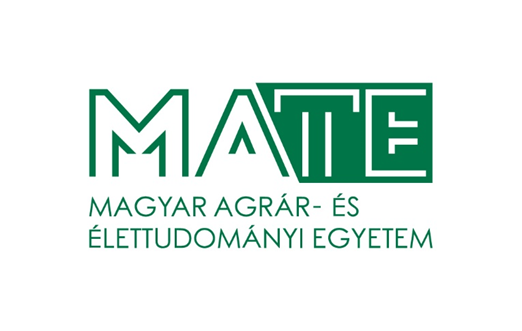 MAGYAR AGRÁR- ÉS ÉLETTUDOMÁNYI EGYETEMMagyarország egyik legnagyobb egyeteme és tudásközpontja, a gödöllői székhelyére munkatársat keres az alábbi pozícióba:ADATVÉDELMI REFERENSA jogviszony időtartama:Határozatlan idejűMunkaidő:Teljes munkaidőMunkavégzés helye:2100 Gödöllő, Páter Károly u. 1.Főbb feladatok, munkák: az adatvédelmi tisztviselő munkájának teljes körű támogatása;adatvédelemmel kapcsolatos dokumentumok (adatkezelési tájékoztató, érdekmérlegelési teszt, hatásvizsgálat) elkészítése, véleményezése;adatkezelési nyilvántartás vezetésével kapcsolatos feladatok ellátása, kapcsolattartás az adatgazdákkal;részvétel az adatvédelemre vonatkozó belső szabályzatok, utasítások elkészítésében, naprakészen tartásában;részvétel az Adatvédelmi Munkacsoport munkájában;adatvédelmi tárgyú megkeresések, érintetti kérelmek megválaszolása;közreműködés közérdekű adatigénylések megválaszolásában;részvétel adatvédelmi audithoz kapcsolódó feladatok végrehajtásában;részvétel az adatvédelmi incidensek kivizsgálásábanadatvédelmi oktatások szervezése.Az álláshoz tartozó elvárások: felsőfokú végzettségGDPR és magyar adatvédelmi jogszabályok ismereteönálló munkavégzésre alkalmasságkiemelkedő pontosság, megbízhatóság, terhelhetőségmagas fokú MS-Office ismeretekcselekvőképesség, büntetlen előéletMagyar állampolgárság, vagy külön jogszabály szerint szabad mozgás és tartózkodás jogával rendelkező, illetve bevándorolt vagy letelepedett személy státuszAktív védettségi igazolvány megléteA pályázat elbírálásánál előnyt jelent:  jogi vagy adatvédelmi szakirányú végzettségadatvédelmi területen szerzett gyakorlat, releváns szakmai tapasztalatinformatika/információbiztonsági területen szerzett tapasztalatangol nyelvtudásA pályázat részeként benyújtandó iratok, igazolások:Fényképes szakmai önéletrajz, Motivációs levél a bérigény megjelölésével,Iskolai végzettséget, esetleges szakképzettséget igazoló okiratok másolata, Három hónapnál nem régebbi hatósági erkölcsi bizonyítvány, vagy a bizonyítvány megkéréséről szóló postai feladóvevény másolata, vagy tudomásulvételi nyilatkozat arról, hogy amennyiben kiválasztásra került, úgy 3 hónapnál nem régebbi, eredeti hatósági erkölcsi bizonyítványt kell az alkalmazás előtt benyújtania,Nyilatkozat arról, hogy a pályázat elbírálásában résztvevők a pályázati anyagba betekinthetnek.Juttatások:Versenyképes jövedelemCafeteria (SZÉP kártya)Utazási költségtérítés az egyetem vonatkozó szabályzatai szerintSzolgálati mobiltelefonSzakmai tréningekEgyéb információ az állásról: A Magyar Agrár- és Élettudományi Egyetem Magyarország egyik meghatározó állami egyeteme és tudásközpontja rendkívül szerteágazó tevékenységi körrel és az egész országra kiterjedő campus és intézeti hálózattal.  Az ideális jelölt adatvédelmi területen szerzett ismeretekkel rendelkezik, szorgalmas és elhivatott a munka iránt. A felvételt nyert kolléga a közvetlen felettese irányítása alatt végzi tevékenységét, együttműködik az adatvédelmi tisztviselővel, a jogász kollégákkal és valamennyi, adatvédelemben érintett munkatárssal. A munkavégzés formája irodai munka, teljes munkaidős, általános munkarendben.A munkabér tekintetében a felek megállapodása az irányadó. Munkáltató a pályázatok előzetes áttekintését követően dönthet akként, hogy a pályázót személyes megjelenésre nem hívja meg, illetve előfordulhat, hogy az interjú elektronikus eszközön keresztül történik.  A jelentkezés határideje: 2022. február 15.A munkakör betölthetőségének időpontja:A munkakör a pályázat sikeres lezárását követően azonnal betölthető.A pályázatok benyújtásának módja: Az andresin.szilvia@uni-mate.hu e-mail címen keresztül. A tárgyban kérjük megjelölni a betöltendő munkakör elnevezését: „Adatvédelmi referens” és a pályázat azonosító számát: MATE-K/390-1/2022.A pályázat elbírálásának módja, rendje:
A MATE szervezeti és működési szabályzatában és a foglalkoztatási követelményrendszerben rögzítettek szerint.Állás, munka területe(i):Adatvédelem, Adatvédelmi koordinátor, Adatvédelmi referensJogász, jogi tanácsadásGödöllő, 2022.01.14.